Publicado en Barcelona  el 10/07/2020 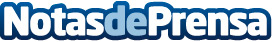 Purina ofrece consejos para gestionar la ansiedad por separación de las mascotasLa vuelta a la rutina puede generar cambios de hábitos y conductas que afectan a los animales. Purina proporciona una serie de recomendaciones para que el retorno a la actividad afecte lo menos posible a las mascotasDatos de contacto:Ana Laura Estevez+34 722 709 904 Nota de prensa publicada en: https://www.notasdeprensa.es/purina-ofrece-consejos-para-gestionar-la Categorias: Nacional Sociedad Veterinaria Mascotas http://www.notasdeprensa.es